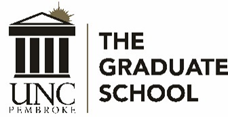 Non-licensure DeclarationI understand that I am seeking the above named degree from The Graduate School at the University of North Carolina at Pembroke for reasons other than teacher licensure by the Department of Public Instruction of the State of North Carolina.Accordingly, I understand that, upon completion of all requirements for this degree, I will not be recommended for any teacher licensure.Submit this form using your BraveMail to grad@uncp.edu which will serve as your digital signature.*************************************************************************OFFICE USEProcessed By:  ____________________________________________  Date:  _________________Revised 20200217 glName:
 Banner ID: 
Telephone:
Address:
 Email Address:
Degree Program: 
Program Name:
 